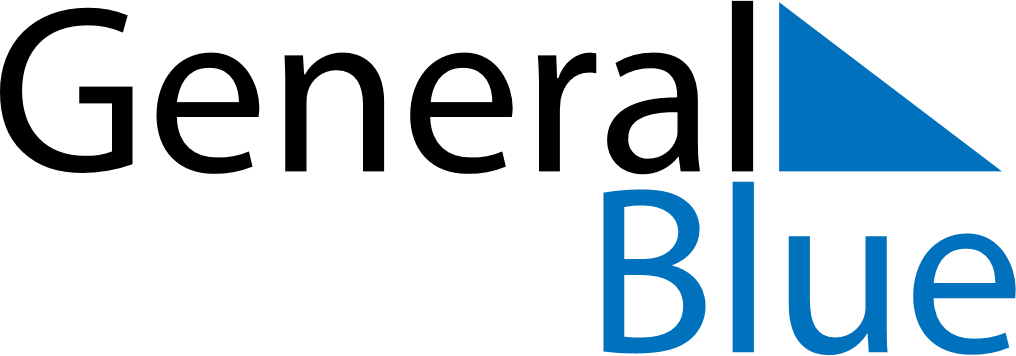 February 2022February 2022February 2022February 2022RwandaRwandaRwandaSundayMondayTuesdayWednesdayThursdayFridayFridaySaturday123445Heroes Day678910111112131415161718181920212223242525262728